JURNAL ILMIAHPENYELESAIAN SENGKETA WARIS MALWARIS MELALUI UPAYAMEDIASI DI DESA PAOK LOMBOK KECAMATAN SURALAGAKABUPATEN LOMBOK TIMUR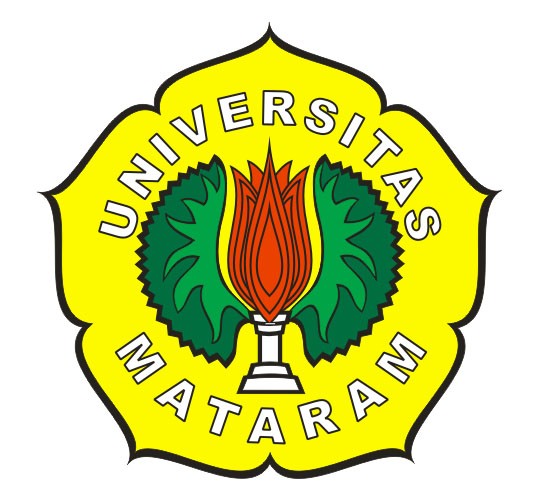 Oleh :L. SUMRAND1A 007 157FAKULTAS HUKUMUNIVERSITAS MATARAM2013Halaman Pengesahan Jurnal IlmiahPENYELESAIAN SENGKETA WARIS MALWARIS MELALUI UPAYAMEDIASI DI DESA PAOK LOMBOK KECAMATAN SURALAGAKABUPATEN LOMBOK TIMUROleh :LALU SUMRAND1A 007 157MenyetujuiMataram,  Agustus 2013Pembimbing PertamaH. Zaenal Arifin Dilaga, SH., M.H       NIP. 19610712 198903 1 002PENYELESAIAN SENGKETA WARIS MALWARIS MELALUI UPAYAMEDIASI DI DESA PAOK LOMBOK KECAMATAN SURALAGAKABUPATEN LOMBOK TIMURL. SUMRAND1A 007 157ABSTRAKPenelitian ini bertujuan untuk mengetahuai bagaimana proses Perdamaian  dalam Penyelesaian Sengketa dan mengetahui Implementasi dari Kesepakatan dalam Penyelesaian Sengketa Waris Malwaris di Desa Paok Lombok Kecamatan Suralagga Kabupaten Lombok Timur. Jenis penelitian yg di gunakan adalah normatif empiris yaitu mengkaji permasalahan hukum dalam masyarakat kemudian di kaitkan dalam peraturan yang berlaku,metode pendekatan yg di gunakan metode:  yuridis normatif, yaitu suatu metode pendekatan  yang di tekankan pada sumber bahan sekunder,baik peraturan perundang-undanganteori hukum, tetapi juga dengan kaidah-kaidah yg berlaku dalam masyrakat.Mediasi  adalah  sebagai  cara  penyelesaian  sengketa  melalui  proses  perundingan  untuk memperoleh  kesepakatan  para  pihak  dengan  dibantu  oleh  seorang mediator,  sedangkan mediasi itu  sendiri mempunyai pengertian bantuan atau bimbingan dari pihak ketiga untuk merumuskan langkah-langkah  sebagai  solusi  dan membuat  jalan  keluar  dengan  keputusan  perdamaian  antara pihak yang berperkara.Apabila pembagian dilakukan menurut ketentuan “Ahpelembaran Ahsesionan”, artinya memberikan bagian yang lebih besar kepada ahli waris yang laki-laki dan memberikan setengah dari bagian laki-laki kepada ahli waris perempuan.  Maka keputusan tersebut diterima oleh masing-masing ahli waris dengan iklas dan penuh penghormatan terhadap pewaris.ABSTRACTThis study aims to determine how the process of Dispute Resolution and Peace in knowing Implementation of the Settlement Agreement in the village Waris Malwaris Paok Suralagga Lombok Regency East Lombok District. Type of research that is in use is normative empirical study of legal issues in the community and then in the regulations relate, approach which used methods: normative, ie an approach that emphasize on secondary source material, both theoretical laws law, but also with the rules prevailing in society.
Mediation is a way of resolving disputes through negotiation process to obtain the agreement of the parties with the assistance of a mediator, while the mediation itself has a sense of relief or assistance from third parties to formulate measures as a solution and make a way out by making peace between litigants . If a distribution is made ​​according to the provisions of "Ahpelembaran Ahsesionan", means to give a greater share to the heirs of men and give half of the males to female heirs.  Then the decision is received by each beneficiary with a sincere and full respect for the heir.